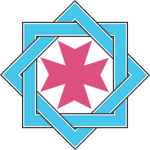 BLACKHEATH & BROMLEY HARRIERS
CODE OF CONDUCT – PARENT / CARERAs a responsible parent/carer you will :check out the people coaching or managing your childtake an active interest in your child’s participationattend training and competition whenever possibleensure that your child does not take unnecessary valuable items to training or competitionknow exactly where your child will be at all times and who they are withreturn a written consent form to the Club, including all contact details, next of kin details, health and medical requirements (see Consent Form).  You may be requested to update the information, particularly before your child goes to an “away” fixtureinform your child’s coach of any allergy, illness or disability that needs to be taken into consideration for athletic performanceprovide any necessary medication that your child needs for the duration of any tripsnever make assumptions about your child’s safetyWhilst at the track:No cheering from the inside of the track because this is interpreted as coaching.Do not walk across the infieldDo not watch your child’s event from the infield, please stay on the outside of the trackNo shouting out the times for your child unless you do it for all the athletes in the race.Do not walk in front of the time keepers at the finish.Do not run along with your child, again this is seen as coaching.